Publicado en Porto el 02/12/2021 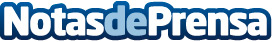 WOW Porto se ilumina para recibir la NavidadWOW celebra su Navidad del 27 de noviembre al 9 de enero. Habrá un calendario repleto de actividades, actuaciones y magia. En pleno centro histórico de Vila Nova de Gaia, WOW será el lugar perfecto para realizar las compras navideñas, pasear en familia, y disfrutar de las fiestas con compañeros y amigosDatos de contacto:David+34915401805Nota de prensa publicada en: https://www.notasdeprensa.es/wow-porto-se-ilumina-para-recibir-la-navidad Categorias: Internacional Gastronomía Viaje Entretenimiento Patrimonio http://www.notasdeprensa.es